Name ___________________________________________	Date: ____________				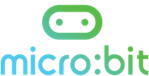 Evaluating your prototype Which UK health problem is your prototype designed to address and how will it help?What are you most pleased with? What would you like to improve? What problems did you encounter when creating your prototypes and how did you deal with them? Evaluating your presentation  How pleased were you with your presentation and why? 
What would you improve next time? Evaluating your overall approach
What did you do well in this whole task (e.g. time management, working with your team, making sure your work was accurate)What would you do differently next time? 